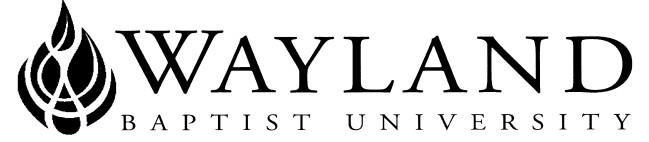 WAYLAND BAPTIST UNIVERSITYSCHOOL OF BEHAVIORAL & SOCIAL SCIENCESVirtual Wayland Mission Statement:  Wayland Baptist University exists to educate students in an academically challenging, learning-focused, and distinctively Christian environment for professional success, and service to God and humankind.Course Title, Number, and Section:  HIST 1304 - World Civilization Since 1500 Term:  Spring 2020Instructor:  William BynumOffice Phone Number and WBU Email Address: (940-447-3525) William.bynum@wayland.wbu.eduOffice Hours, Building, and Location: Students are welcome to contact the instructor during normal working hours.                                                           Class Meeting Time and Location: Distance Learning rules apply.Catalog Description: Development of modern world civilizations from the early modern period to the present.There is no prerequisite for this course Required Textbook(s) and/or Required Material(s):Textbook: Heritage of World Civilizations: Combined Volume 
Author(s): Craig, Albert M. 
Edition / Copyright: Current Edition/Electronic Access 
Publisher: PearsonCourse Outcome Competencies: The goals of this course are as follows: acquaint the student with heritage of our past; develop an appreciation for questions and historical controversy in World civilization; build familiarity with the historical geography of the Near East, Asia, Africa, and Europe; and, develop analytical and technical skills necessary for successful scholarship.The Renaissance and Reformation and their impacts on world civilization.The development of modern society, government and economic systems.The rise and decline of western imperial dominance.The origins, development, and impact of nationalism on world civilization.The impact of world wars and the transformation of the post World War II era.Attendance Requirements: Virtual CampusStudents are expected to participate in all required instructional activities in their courses. Online courses are no different in this regard; however, participation must be defined in a different manner. Student “attendance” in an online course is defined as active participation in the course as described in the course syllabus. Instructors in online courses are responsible for providing students with clear instructions for how they are required to participate in the course. Additionally, instructors are responsible for incorporating specific instructional activities within their course and will, at a minimum, have weekly mechanisms for documenting student participation. These mechanisms may include, but are not limited to, participating in a weekly discussion board, submitting/completing assignments in Blackboard, or communicating with the instructor. Students aware of necessary absences must inform the professor with as much advance notice as possible in order to make appropriate arrangements. Any student absent 25 percent or more of the online course, i.e., non-participatory during 3 or more weeks of an 11 week term, may receive an F for that course. Instructors may also file a Report of Unsatisfactory Progress for students with excessive non-participation. Any student who has not actively participated in an online class prior to the census date for any given term is considered a “no-show” and will be administratively withdrawn from the class without record. To be counted as actively participating, it is not sufficient to log in and view the course. The student must be submitting work as described in the course syllabus. Additional attendance and participation policies for each course, as defined by the instructor in the course syllabus, are considered a part of the university’s attendance policy.Disability Statement: In compliance with the Americans with Disabilities Act of 1990 (ADA), it is the policy of Wayland Baptist University that no otherwise qualified person with a disability be excluded from participation in, be denied the benefits of, or be subject to discrimination under any educational program or activity in the university.  The Coordinator of Counseling Services serves as the coordinator of students with a disability and should be contacted concerning accommodation requests at (806) 291- 3765.  Documentation of a disability must accompany any request for accommodations.Course Requirements and Grading Criteria: Students will be given weekly reading assignments from the textbook accompanied by a quiz over the assigned text.  Students will also participate in a discussion board each week.   Students will take three tests during the session including a cumulative exam.  The quizzes will ensure the students focus on the most significant things in the textbook.  The discussion board topics will examine the major themes in each chapter.   The tests will be primarily comprised of material from both the discussion board and the quizzes.   Occasionally audio files will be posted to supplement material in the textbook.  The University has a standard grade scale:A = 90-100, B = 80-89, C = 70-79, D = 60-69, F= below 60, W = Withdrawal, WP = withdrew passing, WF = withdrew failing, I = incomplete. An incomplete may be given within the last two weeks of a long term or within the last two days of a microterm to a student who is passing, but has not completed a term paper, examination, or other required work for reasons beyond the student’s control. A grade of “incomplete” is changed if the work required is completed prior to the last day of the next long (10 to 15 weeks) term, unless the instructor designates an earlier date for completion.  If the work is not completed by the appropriate date, the I is converted to an F.Student grade appeals:Students shall have protection through orderly procedures against prejudices or capricious academic evaluation. A student who believes that he or she has not been held to realistic academic standards, just evaluation procedures, or appropriate grading, may appeal the final grade given in the course by using the student grade appeal process described in the Academic Catalog. Appeals may not be made for advanced placement examinations or course bypass examinations. Appeals limited to the final course grade, which may be upheld, raised, or lowered at any stage of the appeal process. Any recommendation to lower a course grade must be submitted through the Executive Vice President/Provost to the Faculty Assembly Grade Appeals Committee for review and approval. The Faculty Assembly Grade Appeals Committee may instruct that the course grade be upheld, raised, or lowered to a more proper evaluation. Tentative Schedule: Week 1Chapter 16Discussion BoardQuizWeek 2Chapters 17-18Discussion BoardQuiz Week 3Chapters 19-20Discussion BoardQuizWeek 4Chapter 21Discussion BoardTest 1Week 5Chapters 22-23Discussion BoardQuizWeek 6Chapters 24-25Discussion BoardQuizWeek 7Chapters 26-27Discussion BoardTest 2Week 8Chapters 28-29Discussion BoardQuizWeek 9Chapter 30Discussion BoardQuizWeek 10Chapter 31Discussion BoardQuizWeek 11Chapters 32-33Discussion BoardCumulative Final Exam